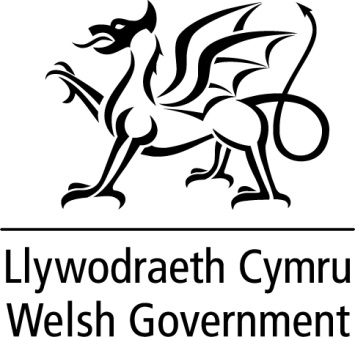 WRITTEN STATEMENT BYTHE WELSH GOVERNMENTAs members are aware, the Welsh Government has come to an agreement with the UK Government on their on their proposed EU (Withdrawal) Bill.The inter-governmental agreement and associated documents can be found in the below link:https://www.gov.uk/government/collections/european-union-withdrawal-bill-agreement-between-the-uk-and-welsh-governmentsTITLE EU (Withdrawal) Bill.DATE 25 April 2018BY Mark Drakeford AM, Cabinet Secretary for Finance